ZADATAK: IZRADI ANĐELA OD RAZLIČITIH MATERIJALA! Od brašna, soli i vode umijesi tijesto – (možeš koristiti plastelin ili glinamol).RECEPT ZA TIJESTO: 30 dag brašna, 30 dag soli i vodaOd tijesta, plastelina ili glinamola izradi anđela kao što u školi izrađuješ anđela od gline.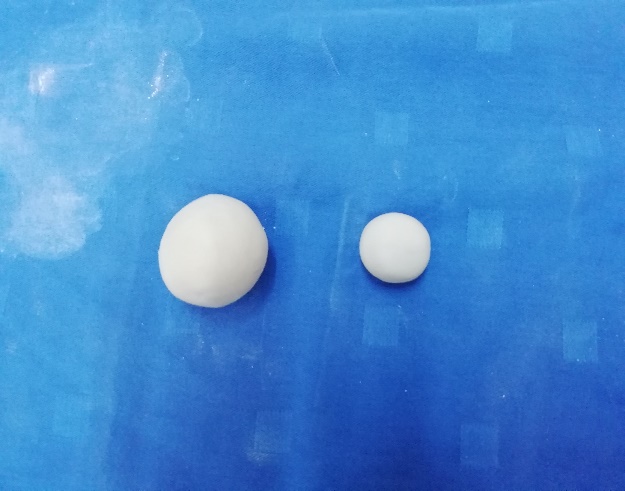 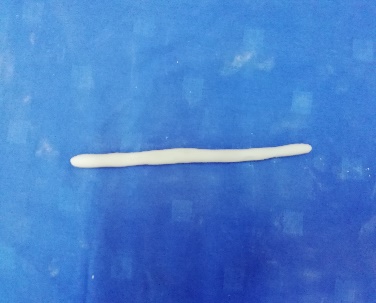 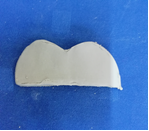 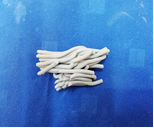 1. Oblikuj jednu malu i jednu veću kuglicu.2. Oblikuj ruke, odnosno „zmiju“.2. Oblikuj ruke, odnosno „zmiju“.3. Izreži krila kao što radimo u školi.4. Napravi kosu!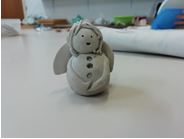 Nakon što napraviš sve dijelove, spoji ih istim redom: 1. glava i trup2. ruke3. krila4. kosaOnako kao što radimo u školi.Nakon što napraviš sve dijelove, spoji ih istim redom: 1. glava i trup2. ruke3. krila4. kosaOnako kao što radimo u školi.Nakon što napraviš sve dijelove, spoji ih istim redom: 1. glava i trup2. ruke3. krila4. kosaOnako kao što radimo u školi.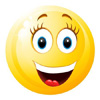 Ostavi da ti se anđeo osuši.Kad se osuši možeš ga obojati vodenim bojama i temperama.Ostavi da ti se anđeo osuši.Kad se osuši možeš ga obojati vodenim bojama i temperama.Ostavi da ti se anđeo osuši.Kad se osuši možeš ga obojati vodenim bojama i temperama.Ostavi da ti se anđeo osuši.Kad se osuši možeš ga obojati vodenim bojama i temperama.Ostavi da ti se anđeo osuši.Kad se osuši možeš ga obojati vodenim bojama i temperama.